Formato A5A (Autorización para la introducción o extracción de mercancías de territorio nacional, mediante tuberías, ductos, cables u otros medios susceptibles de conducirlas)DATOS DE LA PERSONA MORAL SOLICITANTEDATOS DEL REPRESENTANTE LEGAL DE LA PERSONA MORAL SOLICITANTEDATOS DE LAS PERSONAS AUTORIZADAS PARA OIR Y RECIBIR NOTIFICACIONES.DOCUMENTOS QUE ACREDITAN LOS DATOS DE LA PERSONA MORAL SOLICITANTEEspecificar cuales ___________________________________________________________________Bajo protesta de decir verdad, manifiesto que los datos asentados en el presente documento son ciertos y que las facultades que me fueron otorgadas no han sido modificadas o revocadas.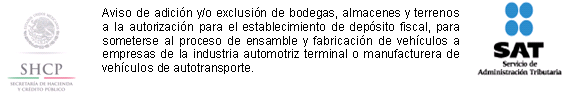 Autorización para la introducción o extracción de mercancías de territorio nacional, mediante tuberías, ductos, cables u otros medios susceptibles de conducirlas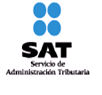 Marque con una “X” el tipo de solicitud de que se trate:ACUSE DE RECIBOLos datos que proporcione en esta forma sustituirán a los que proporcionó cuando solicitó su autorización.Los datos que proporcione en esta forma sustituirán a los que proporcionó cuando solicitó su autorización.Denominación o razón social, domicilio fiscal o clave RFC.Los datos que proporcione en esta forma sustituirán a los que proporcionó cuando solicitó su autorización.Los datos que proporcione en esta forma sustituirán a los que proporcionó cuando solicitó su autorización.Agente aduanal o apoderado aduanal.Incorpore los datos de su solicitud de modificación en el campo que corresponda.Incorpore los datos de su solicitud de modificación en el campo que corresponda.Incorpore los datos de su solicitud de modificación en el campo que corresponda.Mercancía(s) y fracción (es).Incorpore los datos de su solicitud de modificación en el campo que corresponda.Incorpore los datos de su solicitud de modificación en el campo que corresponda.Incorpore los datos de su solicitud de modificación en el campo que corresponda.Sistemas de medición de la mercancía (características).*En caso de modificación asegúrese de anexar los documentos que demuestren los datos que nos proporcionó.*En caso de modificación asegúrese de anexar los documentos que demuestren los datos que nos proporcionó.1. Denominación o razón social.1. Denominación o razón social.1. Denominación o razón social.1. Denominación o razón social.1. Denominación o razón social.2. Actividad preponderante.2. Actividad preponderante.2. Actividad preponderante.2. Actividad preponderante.2. Actividad preponderante.3. Domicilio fiscal3. Domicilio fiscalMarque con una “X” si solicita modificaciónMarque con una “X” si solicita modificaciónCalle	Número y/o letra exterior	Número y/o letra interiorCalle	Número y/o letra exterior	Número y/o letra interiorCalle	Número y/o letra exterior	Número y/o letra interiorCalle	Número y/o letra exterior	Número y/o letra interiorCalle	Número y/o letra exterior	Número y/o letra interiorColonia	C.P.	Municipio/Delegación	Entidad federativaColonia	C.P.	Municipio/Delegación	Entidad federativaColonia	C.P.	Municipio/Delegación	Entidad federativaColonia	C.P.	Municipio/Delegación	Entidad federativaColonia	C.P.	Municipio/Delegación	Entidad federativa4. Domicilio para oír y recibir notificaciones.4. Domicilio para oír y recibir notificaciones.4. Domicilio para oír y recibir notificaciones.4. Domicilio para oír y recibir notificaciones.4. Domicilio para oír y recibir notificaciones.Calle	Número y/o letra exterior	Número y/o letra interiorCalle	Número y/o letra exterior	Número y/o letra interiorCalle	Número y/o letra exterior	Número y/o letra interiorCalle	Número y/o letra exterior	Número y/o letra interiorCalle	Número y/o letra exterior	Número y/o letra interiorColonia	C.P.	Municipio/Delegación	Entidad federativaColonia	C.P.	Municipio/Delegación	Entidad federativaColonia	C.P.	Municipio/Delegación	Entidad federativaColonia	C.P.	Municipio/Delegación	Entidad federativaColonia	C.P.	Municipio/Delegación	Entidad federativa5. Nombre.5. Nombre.5. Nombre.5. Nombre.5. Nombre.5. Nombre.5. Nombre.5. Nombre.5. Nombre.5. Nombre.5. Nombre.5. Nombre.5. Nombre.5. Nombre.5. Nombre.5. Nombre.Apellido paterno	Apellido materno	NombreApellido paterno	Apellido materno	NombreApellido paterno	Apellido materno	NombreApellido paterno	Apellido materno	NombreApellido paterno	Apellido materno	NombreApellido paterno	Apellido materno	NombreApellido paterno	Apellido materno	NombreApellido paterno	Apellido materno	NombreApellido paterno	Apellido materno	NombreApellido paterno	Apellido materno	NombreApellido paterno	Apellido materno	NombreApellido paterno	Apellido materno	NombreApellido paterno	Apellido materno	NombreApellido paterno	Apellido materno	NombreApellido paterno	Apellido materno	NombreApellido paterno	Apellido materno	NombreRFC incluyendo la homoclaveRFC incluyendo la homoclaveTeléfonoCorreo electrónicoCorreo electrónicoCorreo electrónicoCorreo electrónicoCorreo electrónicoCorreo electrónicoCorreo electrónicoCorreo electrónicoCorreo electrónicoCorreo electrónicoCorreo electrónicoCorreo electrónicoCorreo electrónicoCorreo electrónicoCorreo electrónico6. Persona autorizada para oír y recibir notificaciones.6. Persona autorizada para oír y recibir notificaciones.6. Persona autorizada para oír y recibir notificaciones.6. Persona autorizada para oír y recibir notificaciones.6. Persona autorizada para oír y recibir notificaciones.6. Persona autorizada para oír y recibir notificaciones.6. Persona autorizada para oír y recibir notificaciones.6. Persona autorizada para oír y recibir notificaciones.6. Persona autorizada para oír y recibir notificaciones.6. Persona autorizada para oír y recibir notificaciones.6. Persona autorizada para oír y recibir notificaciones.6. Persona autorizada para oír y recibir notificaciones.6. Persona autorizada para oír y recibir notificaciones.6. Persona autorizada para oír y recibir notificaciones.6. Persona autorizada para oír y recibir notificaciones.6. Persona autorizada para oír y recibir notificaciones.6. Persona autorizada para oír y recibir notificaciones.6. Persona autorizada para oír y recibir notificaciones.Apellido paterno	Apellido materno	NombreApellido paterno	Apellido materno	NombreApellido paterno	Apellido materno	NombreApellido paterno	Apellido materno	NombreApellido paterno	Apellido materno	NombreApellido paterno	Apellido materno	NombreApellido paterno	Apellido materno	NombreApellido paterno	Apellido materno	NombreApellido paterno	Apellido materno	NombreApellido paterno	Apellido materno	NombreApellido paterno	Apellido materno	NombreApellido paterno	Apellido materno	NombreApellido paterno	Apellido materno	NombreApellido paterno	Apellido materno	NombreApellido paterno	Apellido materno	NombreApellido paterno	Apellido materno	NombreApellido paterno	Apellido materno	NombreApellido paterno	Apellido materno	NombreRFC incluyendo la homoclaveRFC incluyendo la homoclaveRFC incluyendo la homoclaveTeléfonoCorreo electrónicoCorreo electrónicoCorreo electrónicoCorreo electrónicoCorreo electrónicoCorreo electrónicoCorreo electrónicoCorreo electrónicoCorreo electrónicoCorreo electrónicoCorreo electrónicoCorreo electrónicoCorreo electrónicoCorreo electrónicoCorreo electrónicoCorreo electrónicoCorreo electrónico6.1. Persona autorizada para oír y recibir notificaciones.6.1. Persona autorizada para oír y recibir notificaciones.6.1. Persona autorizada para oír y recibir notificaciones.6.1. Persona autorizada para oír y recibir notificaciones.6.1. Persona autorizada para oír y recibir notificaciones.6.1. Persona autorizada para oír y recibir notificaciones.6.1. Persona autorizada para oír y recibir notificaciones.6.1. Persona autorizada para oír y recibir notificaciones.6.1. Persona autorizada para oír y recibir notificaciones.6.1. Persona autorizada para oír y recibir notificaciones.6.1. Persona autorizada para oír y recibir notificaciones.6.1. Persona autorizada para oír y recibir notificaciones.6.1. Persona autorizada para oír y recibir notificaciones.6.1. Persona autorizada para oír y recibir notificaciones.6.1. Persona autorizada para oír y recibir notificaciones.6.1. Persona autorizada para oír y recibir notificaciones.6.1. Persona autorizada para oír y recibir notificaciones.6.1. Persona autorizada para oír y recibir notificaciones.Apellido paterno	Apellido materno	NombreApellido paterno	Apellido materno	NombreApellido paterno	Apellido materno	NombreApellido paterno	Apellido materno	NombreApellido paterno	Apellido materno	NombreApellido paterno	Apellido materno	NombreApellido paterno	Apellido materno	NombreApellido paterno	Apellido materno	NombreApellido paterno	Apellido materno	NombreApellido paterno	Apellido materno	NombreApellido paterno	Apellido materno	NombreApellido paterno	Apellido materno	NombreApellido paterno	Apellido materno	NombreApellido paterno	Apellido materno	NombreApellido paterno	Apellido materno	NombreApellido paterno	Apellido materno	NombreRFC incluyendo la homoclaveRFC incluyendo la homoclaveRFC incluyendo la homoclaveTeléfonoCorreo electrónicoCorreo electrónicoCorreo electrónicoCorreo electrónicoCorreo electrónicoCorreo electrónicoCorreo electrónicoCorreo electrónicoCorreo electrónicoCorreo electrónicoCorreo electrónicoCorreo electrónicoCorreo electrónicoCorreo electrónicoCorreo electrónicoCorreo electrónicoCorreo electrónico6.2. Persona autorizada para oír y recibir notificaciones.6.2. Persona autorizada para oír y recibir notificaciones.6.2. Persona autorizada para oír y recibir notificaciones.6.2. Persona autorizada para oír y recibir notificaciones.6.2. Persona autorizada para oír y recibir notificaciones.6.2. Persona autorizada para oír y recibir notificaciones.6.2. Persona autorizada para oír y recibir notificaciones.6.2. Persona autorizada para oír y recibir notificaciones.6.2. Persona autorizada para oír y recibir notificaciones.6.2. Persona autorizada para oír y recibir notificaciones.6.2. Persona autorizada para oír y recibir notificaciones.6.2. Persona autorizada para oír y recibir notificaciones.6.2. Persona autorizada para oír y recibir notificaciones.6.2. Persona autorizada para oír y recibir notificaciones.6.2. Persona autorizada para oír y recibir notificaciones.6.2. Persona autorizada para oír y recibir notificaciones.Apellido paterno	Apellido materno	NombreApellido paterno	Apellido materno	NombreApellido paterno	Apellido materno	NombreApellido paterno	Apellido materno	NombreApellido paterno	Apellido materno	NombreApellido paterno	Apellido materno	NombreApellido paterno	Apellido materno	NombreApellido paterno	Apellido materno	NombreApellido paterno	Apellido materno	NombreApellido paterno	Apellido materno	NombreApellido paterno	Apellido materno	NombreApellido paterno	Apellido materno	NombreApellido paterno	Apellido materno	NombreApellido paterno	Apellido materno	NombreApellido paterno	Apellido materno	NombreApellido paterno	Apellido materno	NombreRFC incluyendo la homoclaveRFC incluyendo la homoclaveRFC incluyendo la homoclaveTeléfonoCorreo electrónicoCorreo electrónicoCorreo electrónicoCorreo electrónicoCorreo electrónicoCorreo electrónicoCorreo electrónicoCorreo electrónicoCorreo electrónicoCorreo electrónicoCorreo electrónicoCorreo electrónicoCorreo electrónicoCorreo electrónicoCorreo electrónicoCorreo electrónicoCorreo electrónico7. Acta constitutiva de la persona moral solicitante.7. Acta constitutiva de la persona moral solicitante.7. Acta constitutiva de la persona moral solicitante.7. Acta constitutiva de la persona moral solicitante.7. Acta constitutiva de la persona moral solicitante.7. Acta constitutiva de la persona moral solicitante.7. Acta constitutiva de la persona moral solicitante.7. Acta constitutiva de la persona moral solicitante.7. Acta constitutiva de la persona moral solicitante.7. Acta constitutiva de la persona moral solicitante.7. Acta constitutiva de la persona moral solicitante.7. Acta constitutiva de la persona moral solicitante.7. Acta constitutiva de la persona moral solicitante.7. Acta constitutiva de la persona moral solicitante.7. Acta constitutiva de la persona moral solicitante.7. Acta constitutiva de la persona moral solicitante.7. Acta constitutiva de la persona moral solicitante.7. Acta constitutiva de la persona moral solicitante.Número del instrumento notarial o póliza mercantilNúmero del instrumento notarial o póliza mercantilFechaFechaFechaFechaFechaFechaFechaFechaFechaFechaFechaFechaFechaFechaNombre y número del Notario o Corredor PúblicoNombre y número del Notario o Corredor PúblicoEntidad FederativaEntidad FederativaEntidad FederativaEntidad FederativaEntidad FederativaEntidad FederativaEntidad FederativaEntidad FederativaEntidad FederativaEntidad FederativaEntidad FederativaEntidad FederativaEntidad FederativaEntidad Federativa8. Modificación (es) al acta constitutiva.8. Modificación (es) al acta constitutiva.8.1. Modificación al acta constitutiva.8.2. Modificación al acta constitutiva.Número del instrumento notarial o póliza mercantilNúmero del instrumento notarial o póliza mercantilFechaFechaNombre y número del Notario o Corredor PúblicoNombre y número del Notario o Corredor PúblicoEntidad FederativaEntidad FederativaDescripción de la modificaciónDescripción de la modificación8.3. Modificación al acta constitutiva.8.4. Modificación al acta constitutiva.Número del instrumento notarial o póliza mercantilNúmero del instrumento notarial o póliza mercantilFechaFechaNombre y número del Notario o Corredor PúblicoNombre y número del Notario o Corredor PúblicoEntidad FederativaEntidad FederativaDescripción de la modificaciónDescripción de la modificación9. Poder general para actos de administración que le otorgó la persona moral solicitante. * De constar en el acta constitutiva, señálelo marcando una “X” en el cuadro.9. Poder general para actos de administración que le otorgó la persona moral solicitante. * De constar en el acta constitutiva, señálelo marcando una “X” en el cuadro.Consta en el acta constitutiva. En caso de no constar en el acta constitutiva por favor señale los siguientes datos:Consta en el acta constitutiva. En caso de no constar en el acta constitutiva por favor señale los siguientes datos:Número del instrumento notarial o póliza mercantilNúmero del instrumento notarial o póliza mercantilFechaNombre y número del Notario Público o corredor públicoNombre y número del Notario Público o corredor públicoEntidad Federativa10. Indique el régimen al que sujetará las mercancías.10. Indique el régimen al que sujetará las mercancías.10. Indique el régimen al que sujetará las mercancías.10. Indique el régimen al que sujetará las mercancías.10. Indique el régimen al que sujetará las mercancías.10. Indique el régimen al que sujetará las mercancías.10. Indique el régimen al que sujetará las mercancías.10. Indique el régimen al que sujetará las mercancías.10. Indique el régimen al que sujetará las mercancías.10. Indique el régimen al que sujetará las mercancías.10. Indique el régimen al que sujetará las mercancías.10. Indique el régimen al que sujetará las mercancías.ImportaciónExportación11. Indique si cuenta con registro automatizado de las operaciones.11. Indique si cuenta con registro automatizado de las operaciones.11. Indique si cuenta con registro automatizado de las operaciones.11. Indique si cuenta con registro automatizado de las operaciones.11. Indique si cuenta con registro automatizado de las operaciones.11. Indique si cuenta con registro automatizado de las operaciones.11. Indique si cuenta con registro automatizado de las operaciones.11. Indique si cuenta con registro automatizado de las operaciones.11. Indique si cuenta con registro automatizado de las operaciones.11. Indique si cuenta con registro automatizado de las operaciones.11. Indique si cuenta con registro automatizado de las operaciones.11. Indique si cuenta con registro automatizado de las operaciones.SINO12. Anote la descripción detallada de la mercancía por la que se solicita autorización, su fracción arancelaria.* La fracción arancelaria de las mercancías debe señalarse de acuerdo a la TIGIE.12. Anote la descripción detallada de la mercancía por la que se solicita autorización, su fracción arancelaria.* La fracción arancelaria de las mercancías debe señalarse de acuerdo a la TIGIE.12. Anote la descripción detallada de la mercancía por la que se solicita autorización, su fracción arancelaria.* La fracción arancelaria de las mercancías debe señalarse de acuerdo a la TIGIE.12. Anote la descripción detallada de la mercancía por la que se solicita autorización, su fracción arancelaria.* La fracción arancelaria de las mercancías debe señalarse de acuerdo a la TIGIE.12. Anote la descripción detallada de la mercancía por la que se solicita autorización, su fracción arancelaria.* La fracción arancelaria de las mercancías debe señalarse de acuerdo a la TIGIE.12. Anote la descripción detallada de la mercancía por la que se solicita autorización, su fracción arancelaria.* La fracción arancelaria de las mercancías debe señalarse de acuerdo a la TIGIE.12. Anote la descripción detallada de la mercancía por la que se solicita autorización, su fracción arancelaria.* La fracción arancelaria de las mercancías debe señalarse de acuerdo a la TIGIE.12. Anote la descripción detallada de la mercancía por la que se solicita autorización, su fracción arancelaria.* La fracción arancelaria de las mercancías debe señalarse de acuerdo a la TIGIE.12. Anote la descripción detallada de la mercancía por la que se solicita autorización, su fracción arancelaria.* La fracción arancelaria de las mercancías debe señalarse de acuerdo a la TIGIE.12. Anote la descripción detallada de la mercancía por la que se solicita autorización, su fracción arancelaria.* La fracción arancelaria de las mercancías debe señalarse de acuerdo a la TIGIE.12. Anote la descripción detallada de la mercancía por la que se solicita autorización, su fracción arancelaria.* La fracción arancelaria de las mercancías debe señalarse de acuerdo a la TIGIE.12. Anote la descripción detallada de la mercancía por la que se solicita autorización, su fracción arancelaria.* La fracción arancelaria de las mercancías debe señalarse de acuerdo a la TIGIE.Tratándose de modificaciones, marque con una “X” las fracciones a adicionar o excluir.Tratándose de modificaciones, marque con una “X” las fracciones a adicionar o excluir.Tratándose de modificaciones, marque con una “X” las fracciones a adicionar o excluir.Tratándose de modificaciones, marque con una “X” las fracciones a adicionar o excluir.Tratándose de modificaciones, marque con una “X” las fracciones a adicionar o excluir.Tratándose de modificaciones, marque con una “X” las fracciones a adicionar o excluir.Tratándose de modificaciones, marque con una “X” las fracciones a adicionar o excluir.Tratándose de modificaciones, marque con una “X” las fracciones a adicionar o excluir.Tratándose de modificaciones, marque con una “X” las fracciones a adicionar o excluir.Tratándose de modificaciones, marque con una “X” las fracciones a adicionar o excluir.Tratándose de modificaciones, marque con una “X” las fracciones a adicionar o excluir.Tratándose de modificaciones, marque con una “X” las fracciones a adicionar o excluir.DescripciónDescripciónDescripciónDescripciónDescripciónAdiciónAdiciónExclusiónFracción arancelariaFracción arancelariaFracción arancelaria13. Señale el lugar en que se ubicará la entrada y/o salida de la mercancía, y en su caso, la conexión con otros medios de transporte:14. Señale los medios de transporte para la introducción o extracción de las mercancías TuberíasDuctosCablesOtros medios 15. Indique la aduana a la que corresponde el lugar por el que ingresará o saldrá la mercancía.  15. Indique la aduana a la que corresponde el lugar por el que ingresará o saldrá la mercancía.  15. Indique la aduana a la que corresponde el lugar por el que ingresará o saldrá la mercancía. 16. Describa los medidores (marca, modelo, número de serie) o los sistemas de medición de la mercancía y su ubicación. (La cual deberá ser en territorio nacional). Señalando el nombre del propietario de los medidores o sistemas de medición.Marque con una “X” si solicita modificación17. Anote el nombre y número de patente de los agentes aduanales o nombre y número de autorización de los apoderados aduanales autorizados para promover el despacho a nombre y en representación de la solicitante e indique la aduana en la cual va a realizar las operaciones solicitadas.17. Anote el nombre y número de patente de los agentes aduanales o nombre y número de autorización de los apoderados aduanales autorizados para promover el despacho a nombre y en representación de la solicitante e indique la aduana en la cual va a realizar las operaciones solicitadas.17. Anote el nombre y número de patente de los agentes aduanales o nombre y número de autorización de los apoderados aduanales autorizados para promover el despacho a nombre y en representación de la solicitante e indique la aduana en la cual va a realizar las operaciones solicitadas.17. Anote el nombre y número de patente de los agentes aduanales o nombre y número de autorización de los apoderados aduanales autorizados para promover el despacho a nombre y en representación de la solicitante e indique la aduana en la cual va a realizar las operaciones solicitadas.17. Anote el nombre y número de patente de los agentes aduanales o nombre y número de autorización de los apoderados aduanales autorizados para promover el despacho a nombre y en representación de la solicitante e indique la aduana en la cual va a realizar las operaciones solicitadas.Tratándose de modificaciones, marque con una “X” las fracciones a adicionar o excluir.Tratándose de modificaciones, marque con una “X” las fracciones a adicionar o excluir.Tratándose de modificaciones, marque con una “X” las fracciones a adicionar o excluir.Tratándose de modificaciones, marque con una “X” las fracciones a adicionar o excluir.Tratándose de modificaciones, marque con una “X” las fracciones a adicionar o excluir.AdiciónExclusiónNombre del agente o apoderado aduanalPatente o autorizaciónAduana18. Señale los datos del comprobante de pago del derecho.$$..Fecha de pago (dd/mm/aa)Fecha de pago (dd/mm/aa)Fecha de pago (dd/mm/aa)Fecha de pago (dd/mm/aa)Fecha de pago (dd/mm/aa)Fecha de pago (dd/mm/aa)Fecha de pago (dd/mm/aa)Fecha de pago (dd/mm/aa)Fecha de pago (dd/mm/aa)Fecha de pago (dd/mm/aa)Fecha de pago (dd/mm/aa)Fecha de pago (dd/mm/aa)Fecha de pago (dd/mm/aa)Fecha de pago (dd/mm/aa)Fecha de pago (dd/mm/aa)Fecha de pago (dd/mm/aa)Fecha de pago (dd/mm/aa)Fecha de pago (dd/mm/aa)Fecha de pago (dd/mm/aa) 	Monto en moneda nacional 	Monto en moneda nacional 	Monto en moneda nacional 	Monto en moneda nacional 	Monto en moneda nacional 	Monto en moneda nacional 	Monto en moneda nacional 	Monto en moneda nacional 	Monto en moneda nacional 	Monto en moneda nacional 	Monto en moneda nacional 	Monto en moneda nacional 	Monto en moneda nacional 	Monto en moneda nacional 	Monto en moneda nacional 	Monto en moneda nacional 	Monto en moneda nacional 	Monto en moneda nacional 	Monto en moneda nacional 	Monto en moneda nacional 	Monto en moneda nacional 	Monto en moneda nacional 	Monto en moneda nacional 	Monto en moneda nacional 	Monto en moneda nacional 	Monto en moneda nacional 	Monto en moneda nacional 	Monto en moneda nacional 	Monto en moneda nacional 	Monto en moneda nacional 	Monto en moneda nacional 	Monto en moneda nacional 	Monto en moneda nacional 	Monto en moneda nacional 	Monto en moneda nacional 	Monto en moneda nacionalNúmero Operación BancariaNúmero Operación BancariaNúmero Operación BancariaNúmero Operación BancariaNúmero Operación BancariaNúmero Operación BancariaNúmero Operación BancariaNúmero Operación BancariaNúmero Operación BancariaNúmero Operación BancariaNúmero Operación BancariaNúmero Operación BancariaNúmero Operación BancariaNúmero Operación BancariaNúmero Operación BancariaNúmero Operación BancariaNúmero Operación BancariaNúmero Operación BancariaNúmero Operación BancariaNúmero Operación BancariaNúmero Operación BancariaNúmero Operación BancariaNúmero Operación BancariaNúmero Operación BancariaNúmero Operación BancariaNúmero Operación BancariaNúmero Operación BancariaNúmero Operación BancariaLlave de PagoLlave de PagoLlave de PagoLlave de PagoLlave de PagoLlave de PagoLlave de PagoLlave de PagoLlave de PagoLlave de PagoLlave de PagoLlave de PagoLlave de PagoLlave de PagoLlave de PagoLlave de PagoLlave de PagoLlave de PagoLlave de PagoLlave de PagoLlave de PagoLlave de PagoLlave de PagoLlave de PagoLlave de PagoLlave de PagoLlave de PagoDenominación o razón social de la institución en la cual se realizó el pagoDenominación o razón social de la institución en la cual se realizó el pagoDenominación o razón social de la institución en la cual se realizó el pagoDenominación o razón social de la institución en la cual se realizó el pagoDenominación o razón social de la institución en la cual se realizó el pagoDenominación o razón social de la institución en la cual se realizó el pagoDenominación o razón social de la institución en la cual se realizó el pagoDenominación o razón social de la institución en la cual se realizó el pagoDenominación o razón social de la institución en la cual se realizó el pagoDenominación o razón social de la institución en la cual se realizó el pagoDenominación o razón social de la institución en la cual se realizó el pagoDenominación o razón social de la institución en la cual se realizó el pagoDenominación o razón social de la institución en la cual se realizó el pagoDenominación o razón social de la institución en la cual se realizó el pagoDenominación o razón social de la institución en la cual se realizó el pagoDenominación o razón social de la institución en la cual se realizó el pagoDenominación o razón social de la institución en la cual se realizó el pagoDenominación o razón social de la institución en la cual se realizó el pagoDenominación o razón social de la institución en la cual se realizó el pagoDenominación o razón social de la institución en la cual se realizó el pagoDenominación o razón social de la institución en la cual se realizó el pagoDenominación o razón social de la institución en la cual se realizó el pagoDenominación o razón social de la institución en la cual se realizó el pagoDenominación o razón social de la institución en la cual se realizó el pagoDenominación o razón social de la institución en la cual se realizó el pagoDenominación o razón social de la institución en la cual se realizó el pagoDenominación o razón social de la institución en la cual se realizó el pagoDenominación o razón social de la institución en la cual se realizó el pagoDenominación o razón social de la institución en la cual se realizó el pagoDenominación o razón social de la institución en la cual se realizó el pagoDenominación o razón social de la institución en la cual se realizó el pagoDenominación o razón social de la institución en la cual se realizó el pagoDenominación o razón social de la institución en la cual se realizó el pagoDenominación o razón social de la institución en la cual se realizó el pagoDenominación o razón social de la institución en la cual se realizó el pagoDenominación o razón social de la institución en la cual se realizó el pagoDenominación o razón social de la institución en la cual se realizó el pagoDenominación o razón social de la institución en la cual se realizó el pagoDenominación o razón social de la institución en la cual se realizó el pagoDenominación o razón social de la institución en la cual se realizó el pagoDenominación o razón social de la institución en la cual se realizó el pagoDenominación o razón social de la institución en la cual se realizó el pagoDenominación o razón social de la institución en la cual se realizó el pagoDenominación o razón social de la institución en la cual se realizó el pagoDenominación o razón social de la institución en la cual se realizó el pagoDenominación o razón social de la institución en la cual se realizó el pagoDenominación o razón social de la institución en la cual se realizó el pagoDenominación o razón social de la institución en la cual se realizó el pagoDenominación o razón social de la institución en la cual se realizó el pagoDenominación o razón social de la institución en la cual se realizó el pagoDenominación o razón social de la institución en la cual se realizó el pagoDenominación o razón social de la institución en la cual se realizó el pagoDenominación o razón social de la institución en la cual se realizó el pagoDenominación o razón social de la institución en la cual se realizó el pagoDenominación o razón social de la institución en la cual se realizó el pago19. Prórroga de la autorización para la introducción o extracción de mercancías de territorio nacional, mediante tuberías, ductos, cables u otros medios susceptibles de conducirlas. 19. Prórroga de la autorización para la introducción o extracción de mercancías de territorio nacional, mediante tuberías, ductos, cables u otros medios susceptibles de conducirlas. Marque con una "X" si solicita prórroga y cumple con los requisitos previstos para el otorgamiento de la autorización y realizó el pago de los derechos establecido en el artículo 40, inciso h) de la LFD.Marque con una "X" si solicita prórroga y cumple con los requisitos previstos para el otorgamiento de la autorización y realizó el pago de los derechos establecido en el artículo 40, inciso h) de la LFD.20. Documentos que se deben anexar a la solicitud. Señale con una “X” los documentos que anexa.20. Documentos que se deben anexar a la solicitud. Señale con una “X” los documentos que anexa.20. Documentos que se deben anexar a la solicitud. Señale con una “X” los documentos que anexa.20. Documentos que se deben anexar a la solicitud. Señale con una “X” los documentos que anexa.Copia certificada del instrumento notarial con el que el firmante acredite sus facultades para realizar actos de administración. Si en trámites posteriores a la autorización se presentan solicitudes firmadas por persona distinta, se deberá anexar a la solicitud copia certificada del documento notarial con el que el firmante acredite sus facultades para realizar actos de administración. Copia certificada del instrumento notarial con el que el firmante acredite sus facultades para realizar actos de administración. Si en trámites posteriores a la autorización se presentan solicitudes firmadas por persona distinta, se deberá anexar a la solicitud copia certificada del documento notarial con el que el firmante acredite sus facultades para realizar actos de administración. Copia certificada del instrumento notarial con el que el firmante acredite sus facultades para realizar actos de administración. Si en trámites posteriores a la autorización se presentan solicitudes firmadas por persona distinta, se deberá anexar a la solicitud copia certificada del documento notarial con el que el firmante acredite sus facultades para realizar actos de administración. Copia certificada del instrumento notarial con el que el firmante acredite sus facultades para realizar actos de administración. Si en trámites posteriores a la autorización se presentan solicitudes firmadas por persona distinta, se deberá anexar a la solicitud copia certificada del documento notarial con el que el firmante acredite sus facultades para realizar actos de administración. Copia certificada del instrumento notarial con el que el firmante acredite sus facultades para realizar actos de administración. Si en trámites posteriores a la autorización se presentan solicitudes firmadas por persona distinta, se deberá anexar a la solicitud copia certificada del documento notarial con el que el firmante acredite sus facultades para realizar actos de administración. Copia certificada del instrumento notarial con el que el firmante acredite sus facultades para realizar actos de administración. Si en trámites posteriores a la autorización se presentan solicitudes firmadas por persona distinta, se deberá anexar a la solicitud copia certificada del documento notarial con el que el firmante acredite sus facultades para realizar actos de administración. Copia certificada del instrumento notarial con el que el firmante acredite sus facultades para realizar actos de administración. Si en trámites posteriores a la autorización se presentan solicitudes firmadas por persona distinta, se deberá anexar a la solicitud copia certificada del documento notarial con el que el firmante acredite sus facultades para realizar actos de administración. Copia certificada del instrumento notarial con el que el firmante acredite sus facultades para realizar actos de administración. Si en trámites posteriores a la autorización se presentan solicitudes firmadas por persona distinta, se deberá anexar a la solicitud copia certificada del documento notarial con el que el firmante acredite sus facultades para realizar actos de administración. Copia certificada del instrumento notarial con el que el firmante acredite sus facultades para realizar actos de administración. Si en trámites posteriores a la autorización se presentan solicitudes firmadas por persona distinta, se deberá anexar a la solicitud copia certificada del documento notarial con el que el firmante acredite sus facultades para realizar actos de administración. Copia certificada del documento que acredite el legal uso o explotación de las instalaciones, o en su caso, del contrato de prestación de servicios celebrado con el titular de las mismas. Copia certificada del documento que acredite el legal uso o explotación de las instalaciones, o en su caso, del contrato de prestación de servicios celebrado con el titular de las mismas. Copia certificada del documento que acredite el legal uso o explotación de las instalaciones, o en su caso, del contrato de prestación de servicios celebrado con el titular de las mismas. Copia certificada del documento que acredite el legal uso o explotación de las instalaciones, o en su caso, del contrato de prestación de servicios celebrado con el titular de las mismas. Copia certificada del documento que acredite el legal uso o explotación de las instalaciones, o en su caso, del contrato de prestación de servicios celebrado con el titular de las mismas. Copia certificada del documento que acredite el legal uso o explotación de las instalaciones, o en su caso, del contrato de prestación de servicios celebrado con el titular de las mismas. Copia certificada de los permisos requeridos para generar, transportar, importar o exportar la mercancía de que se trate, o en su caso, del permiso con que cuenta la persona con la que celebró el contrato de prestación de servicios. Copia certificada de los permisos requeridos para generar, transportar, importar o exportar la mercancía de que se trate, o en su caso, del permiso con que cuenta la persona con la que celebró el contrato de prestación de servicios. Copia certificada de los permisos requeridos para generar, transportar, importar o exportar la mercancía de que se trate, o en su caso, del permiso con que cuenta la persona con la que celebró el contrato de prestación de servicios. Copia certificada de los permisos requeridos para generar, transportar, importar o exportar la mercancía de que se trate, o en su caso, del permiso con que cuenta la persona con la que celebró el contrato de prestación de servicios. Copia certificada de los permisos requeridos para generar, transportar, importar o exportar la mercancía de que se trate, o en su caso, del permiso con que cuenta la persona con la que celebró el contrato de prestación de servicios. Copia certificada de los permisos requeridos para generar, transportar, importar o exportar la mercancía de que se trate, o en su caso, del permiso con que cuenta la persona con la que celebró el contrato de prestación de servicios. Copia del comprobante de pago realizado a través del esquema electrónico e5cinco, por el trámite y, en su caso, por el otorgamiento de la “Autorización para la introducción o extracción de mercancías de territorio nacional, mediante tuberías, cables u otros medios susceptibles de conducirlas” con el que se acredite el pago de los derechos previstos en el artículo 40, inciso h) de la LFD.Copia del comprobante de pago realizado a través del esquema electrónico e5cinco, por el trámite y, en su caso, por el otorgamiento de la “Autorización para la introducción o extracción de mercancías de territorio nacional, mediante tuberías, cables u otros medios susceptibles de conducirlas” con el que se acredite el pago de los derechos previstos en el artículo 40, inciso h) de la LFD.Copia del comprobante de pago realizado a través del esquema electrónico e5cinco, por el trámite y, en su caso, por el otorgamiento de la “Autorización para la introducción o extracción de mercancías de territorio nacional, mediante tuberías, cables u otros medios susceptibles de conducirlas” con el que se acredite el pago de los derechos previstos en el artículo 40, inciso h) de la LFD.Copia del comprobante de pago realizado a través del esquema electrónico e5cinco, por el trámite y, en su caso, por el otorgamiento de la “Autorización para la introducción o extracción de mercancías de territorio nacional, mediante tuberías, cables u otros medios susceptibles de conducirlas” con el que se acredite el pago de los derechos previstos en el artículo 40, inciso h) de la LFD.Copia del comprobante de pago realizado a través del esquema electrónico e5cinco, por el trámite y, en su caso, por el otorgamiento de la “Autorización para la introducción o extracción de mercancías de territorio nacional, mediante tuberías, cables u otros medios susceptibles de conducirlas” con el que se acredite el pago de los derechos previstos en el artículo 40, inciso h) de la LFD.Copia del comprobante de pago realizado a través del esquema electrónico e5cinco, por el trámite y, en su caso, por el otorgamiento de la “Autorización para la introducción o extracción de mercancías de territorio nacional, mediante tuberías, cables u otros medios susceptibles de conducirlas” con el que se acredite el pago de los derechos previstos en el artículo 40, inciso h) de la LFD.Medio magnético conteniendo la información incluida en esta solicitud, en formato word.Medio magnético conteniendo la información incluida en esta solicitud, en formato word.Medio magnético conteniendo la información incluida en esta solicitud, en formato word.Copia de la identificación oficial del representante legal.Copia de la identificación oficial del representante legal.Copia de la identificación oficial del representante legal.Impresión de las pantallas del registro automatizado que contenga los siguientes datos:Impresión de las pantallas del registro automatizado que contenga los siguientes datos:Impresión de las pantallas del registro automatizado que contenga los siguientes datos:1.	Número, fecha y clave del pedimento.2. 	Número de la factura o de la nota de venta.3. 	Valor factura o nota de venta.4. 	Cantidad de mercancías amparadas por la factura o nota de venta.5. 	Lectura del medidor, o en su caso, fecha de la factura y cantidad que ampare expedida por el proveedor o del servicio de transporte de gas.6. 	Fecha del reporte del medidor o en su caso, fecha de la factura expedida por el proveedor o del servicio de transporte de gas.7. 	Porcentaje de diferencia mensual de la mercancía.8. 	Porcentaje de diferencia anual de la mercancía.1.	Número, fecha y clave del pedimento.2. 	Número de la factura o de la nota de venta.3. 	Valor factura o nota de venta.4. 	Cantidad de mercancías amparadas por la factura o nota de venta.5. 	Lectura del medidor, o en su caso, fecha de la factura y cantidad que ampare expedida por el proveedor o del servicio de transporte de gas.6. 	Fecha del reporte del medidor o en su caso, fecha de la factura expedida por el proveedor o del servicio de transporte de gas.7. 	Porcentaje de diferencia mensual de la mercancía.8. 	Porcentaje de diferencia anual de la mercancía.Opinión positiva sobre el cumplimiento de obligaciones fiscales. Opinión positiva sobre el cumplimiento de obligaciones fiscales. Opinión positiva sobre el cumplimiento de obligaciones fiscales. Opinión positiva sobre el cumplimiento de obligaciones fiscales. NOMBRE Y FIRMA DEL REPRESENTANTE LEGAL DEL SOLICITANTE